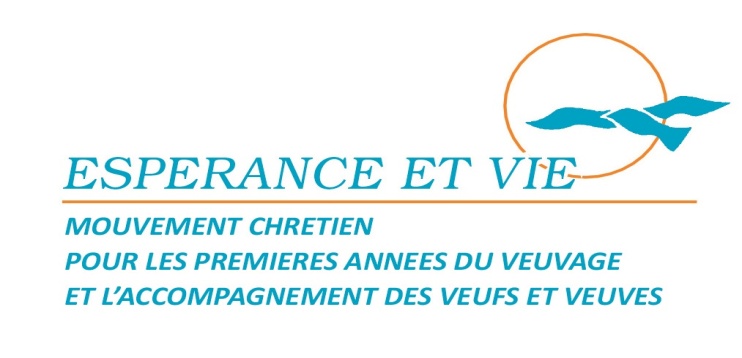 Bonjour à chacun et chacuneJournée de rencontre mardi 26 octobre 2021 de 9h30 à 16h30 Maison du Diocèse Rue Monseigneur Tréhiou 56000 VANNESThème : Se(re)mettre en cheminInscription avant le 10 octobre, accompagnée d’un chèque de 8 € à l’ordre d’Espérance et Vie, et à envoyer à :Marie-Annick LE DRAPPER – 3 Kervido – 56440 Languidic – 06 86 06 27 37Thérèse LE JALLE – Questanette – 56190 Muzillac – 02 97 41 52 34Marie José BOUTE – 2 rue Théodore Botrel – 56120 Josselin – 09 88 41 33 16 -----------------------------------------------------------------------------------------------------Pass sanitaire et masques obligatoiresNom Prénom :Adresse :CP :						Ville :Mail :						Téléphone :Apprends-moi à vivreMon Dieu,Nous avons partagé tant de bons moments quand nous étions ensemble ;Que de jours comblés de bonheur tout au long de ces années !...Je garde ma peine en repensant à ce qui n’est plus ;Mais personne ne pourra m’enlever les souvenirs de tous ces moments heureux.C’est ce trésor de grand prix,Qui m’accompagnera désormais toute ma vie,M’apportant de la joie,Mais parfois aussi de la souffrance...Ne permet pas, Seigneur, Que la souffrance soit la plus forte !Que je puisse aussi prendre souci de moi.Seigneur, fais-moi comprendre que la vie continue,Et que ma vie est encore belle,Malgré tout !Dieu, lui n’a pas fait la mort et il ne prend pas plaisir à la perte des vivants. Car il a créé tous les êtres pour qu’ils subsistent.Sg 1, 13-14aMerci de venir à la rencontre avec cette invitation